Checkout, the dialog will be held 5~6 mins.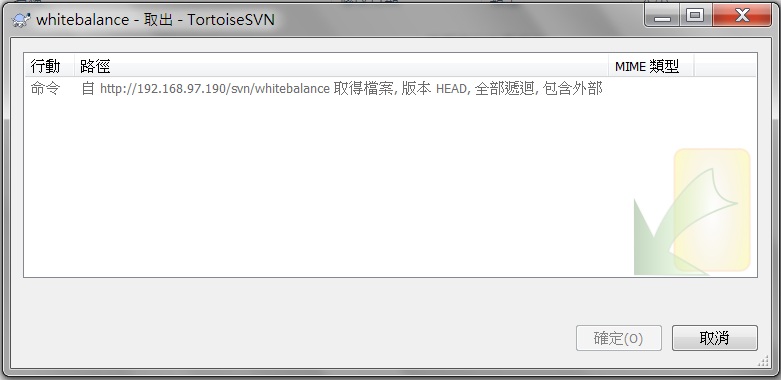 2. Then the ".svn" be created. But hold 5~6 mins again.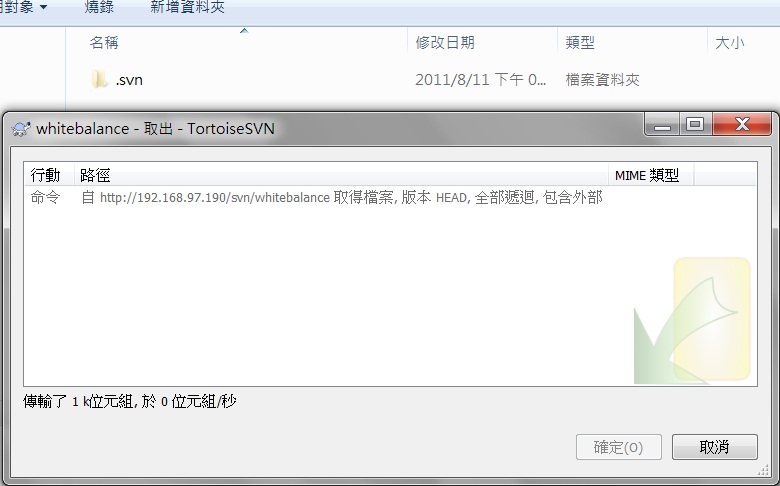 3. Then the checkout finish normally.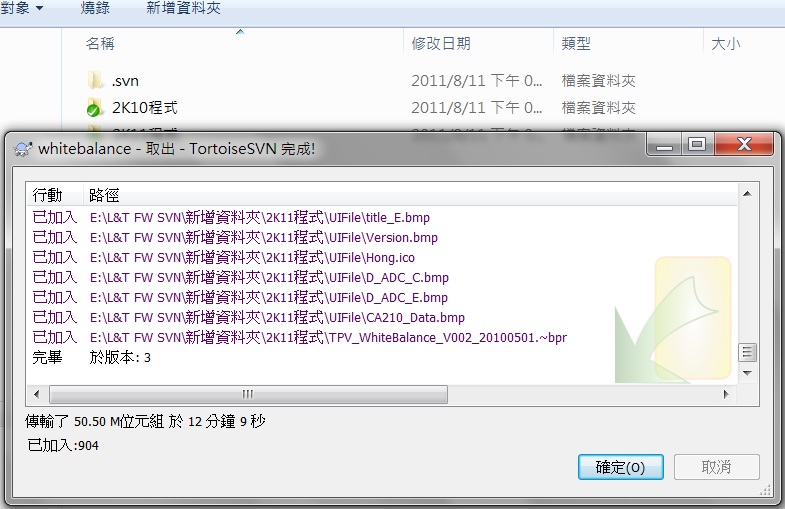 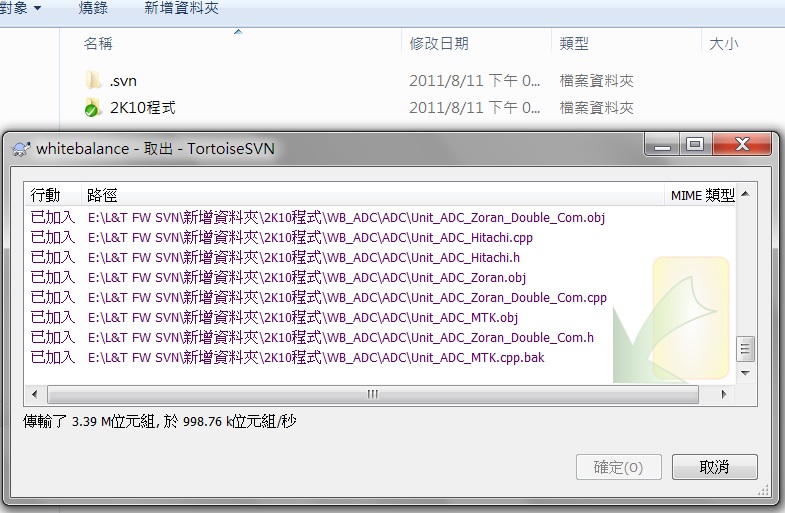 